Ilość we własnym zakresie czyli kto ile da radę ,Moja propozycja 10-15 sek. całe abecadło . 6-7 klasa 3-5 obwodów.5 klasa 1-3 obwodów.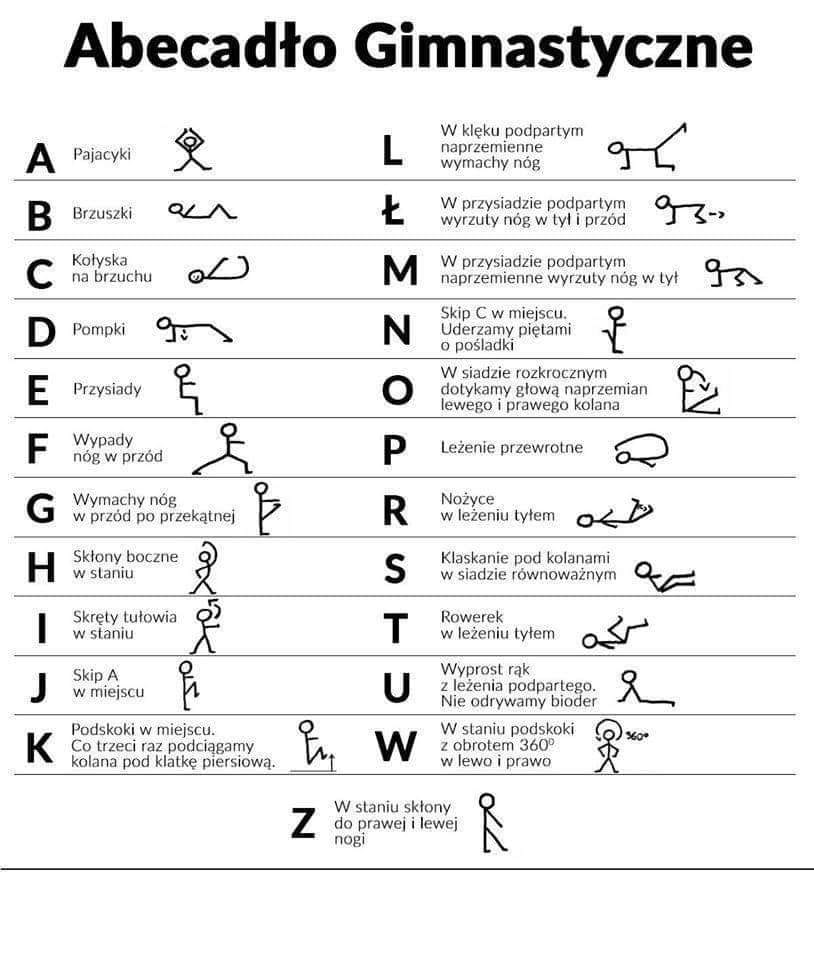 